									RESOLUTION #2019-04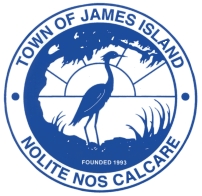 RESOLUTION HONORING ISLAND SHERIFFS’ PATROL (ISP) OFFICER OF THE FOURTH QUARTERDeputy Jesse LeszczynskiWHEREAS, the Town of James Island promotes the protection, safety, and welfare of its citizens by utilizing the services of the Island Sheriffs’ Patrol; andWHEREAS, Deputy Leszczynski was selected by his peers for this outstanding achievement for stopping a total of 114 vehicles and pedestrians during this quarter. Deputy Leszczynski has displayed outstanding achievements, productivity and dependability by making six arrests during this quarter. He exudes excellence and is always searching for the criminal element. His dedication is second-to- none.NOW, THEREFORE, BE IT RESOLVED that the Town of James Island Council does hereby recognize Deputy Jesse Leszczynski, as the Island Sheriffs’ Patrol Officer of the Fourth Quarter.Enacted this 21st day of February, 2019_____________________________Bill WoolseyMayor____________________________Frances SimmonsTown Clerk